Your recent request for information is replicated below, together with our response.I would like to submit another request under the Freedom of Information Act relating to data on sextortion cases recorded by your police force that is more easily retrievable.Please understand 'sextortion' to be an offence of blackmail under Home Office code 35, in which an attempt was made to extract payment by the threat of distributing or publishing intimate/ sexual images.If you could disclose your response in an Excel spreadsheet, that would be really helpful.1. Between September 2020 to the present day, what was the total number of sextortion online cases reported?2. For each recorded incident please provide the following details: victim gender, and crime outcome where possible.Crimes in Scotland are recorded in accordance with the Scottish Government Justice Department offence classification codes and not Home Office Codes. Home Office Classifications do not extend to Scotland and in regards to your request, there are no Scottish equivalent classifications. As such, in terms of Section 17 of the Freedom of Information (Scotland) Act 2002, this represents a notice that the information you seek is not held by Police Scotland.If you require any further assistance please contact us quoting the reference above.You can request a review of this response within the next 40 working days by email or by letter (Information Management - FOI, Police Scotland, Clyde Gateway, 2 French Street, Dalmarnock, G40 4EH).  Requests must include the reason for your dissatisfaction.If you remain dissatisfied following our review response, you can appeal to the Office of the Scottish Information Commissioner (OSIC) within 6 months - online, by email or by letter (OSIC, Kinburn Castle, Doubledykes Road, St Andrews, KY16 9DS).Following an OSIC appeal, you can appeal to the Court of Session on a point of law only. This response will be added to our Disclosure Log in seven days' time.Every effort has been taken to ensure our response is as accessible as possible. If you require this response to be provided in an alternative format, please let us know.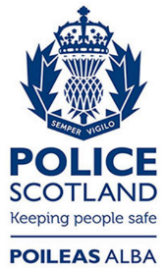 Freedom of Information ResponseOur reference:  FOI 23-1402Responded to:  15th June 2023